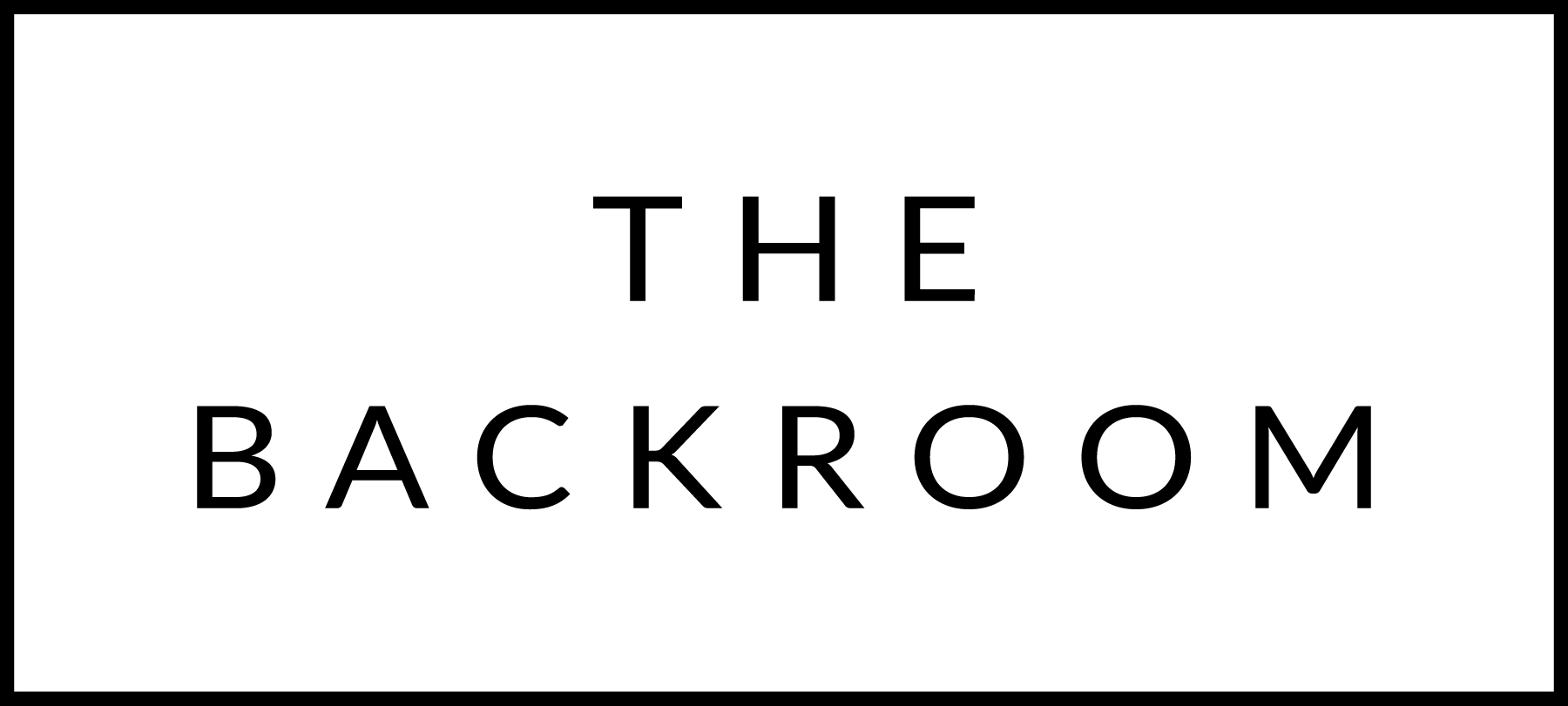 March 24th-26th, 2017COCKTAIL HOUR SNACKSPoke Lettuce WrapsHamachi, SalmonTofu & Ahi TunaFIRSTClothbound Cheddar RisottoBacon, ScallionsRed Eye GravyTHE MAIN EVENTRoasted Beef Strip LoinCelery Root GratinVietnamese Au PoivreFOR THE TABLESpicy Charred BroccoliDESSERTHazelnut DacquoiseBanana Cream Pudding, Chocolate Ganache